Poziv na bratsko okupljanje 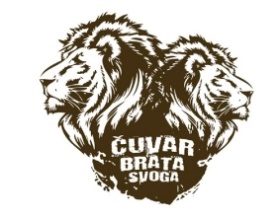                      Čuvar brata svoga 2024.ČUVAR BRATA SVOGA 15Tema: GODINA JUBILEJADatum: 20. do 23. 06. 2024.Mjesto: Etno selo Škopljanci, u RadošićuDraga braćoMilost i mir od Boga, našeg Oca, i našeg jedinog  Gospoda Isusa Krista neka su sa svima vama.Radujemo se što vas možemo obavijestiti i pozvati na ovogodišnje okupljanje braće iz regije „Čuvar brata svoga“ koje će se održati u Hrvatskoj - Dalmaciji, u Etno selu Škopljanci, u mjesto Radošić. Ovo je već 15. godina u nizu da se okupljamo, s tim da smo dvije godine imali virtualna okupljanja. Kroz sve ove godine nebeski Otac nas je blagoslivljao, izgrađivao, vježbao, trenirao i oblikovao da budemo muškarci kakvima nas je Bog zamislio. Upravo je to i glavna svrha ČBS-a, ulagati u izgradnju muškog dijela Kristovog Tijela u regiji.Smatramo neizmjerno vrijednim i potrebnim da se kao Božji muškarci jednom godišnje okupimo i zajedno stanemo pred našeg Boga, i tako mu, ne samo riječima, već djelom  pokažemo da smo odlučni zajedno proslavljati njegovo sveto Ime,  zajedno vršiti Njegovu volju, širiti Njegovo Kraljevstvo, i pokazati jedinstvo Kristovog Tijela u našoj regiji.I ove godine okupljanje će  biti organizirano u pomalo vojnom stilu, odnosno, u sebi će uključivati zajedničko buđenje, okupljanje pred Gospodom, fiskulturu i neke druge aktivnosti. Vjerujemo da niti jedna vojska, pa tako ni Kristova, ne može imati velike uspjehe ukoliko ne otkrije blagoslov, potencijal i nužnost primjene istinske discipline. Smještaj će biti u šatorima. Ako netko želi slobodan je u vlastitom aranžmanu sebi osigurati spavanje izvan Etno sela.Tema ovoga okupljanja biti će GODINA JUBILEJA. Gospodin Isus je rekao da je došao kako bi proglasio GODINU JUBILEJA Božjeg. Razumjeti što se sve krije iza istine Novozavjetnog Jubileja, kako ući u tu stvarnost i proslijediti je dalje je ono čemu se pred Bogom želimo izložiti ove godine. Stoga, pozivamo sve pastire i braću da ohrabre Božje muškarce u svojim zajednicama i gradovima da dođu na ovaj, za Tijelo Kristovo u regiji, veoma važan skup.Važne informacije:Prijava, kotizacija i uplata akontacije: Online prijave počinju od 1. 03. Online prijava je obavezna. Za prijavu KLIKNITE OVDEHYPERLINK https://docs.google.com/forms/d/e/1FAIpQLSdbrw78QFuFWML1YHotXCBBodmfFzofGCPXG2MSu47DlzEsnA/viewform, ili idite na web stranicu www.cuvarbratasvoga.com Obiteljski popust za sinove mlađe od 17 godina iznosi 50% .Puna cijena kotizacije iznosi 80 eura. Ako imate vlastiti smještaj, izvan Etno sela Radošići, cijena kotizacije je 50 eura. Prilikom on-line prijave uplaćuje se nepovratna akontacija od 20 eura. Prijava je važeća od trenutka uplate akontacije od 20 eura. Akontacija se uplaćuje na račun u svojoj zemlji koji je naznačen na dnu ovog pisma. Pri registraciji, na samoj konferenciji, uplaćuje se ostatak kotizacije. Plaćanje kotizacije je moguće isključivo u eurima.Smještaj: Smještaj će biti u šatorima. Svi se sudionici potiču da donesu svoj  šator ili da se unaprijed dogovore s nekim. Ali, ako nemate svoj šator i ne možete se sami pobrinuti, organizacijski će se tim pobrinuti da imate šator. Također, u Kaštelanskom zaljevu, u sedam Kaštela, nalazi se tisuće apartmana. Tko želi može u dogovoru s nekoliko braće pronaći povoljan apartman, o vlastitom aranžmanu.Registracija: registracija počinje u četvrtak, 20. 06. od 14.00 sati.Kotizacija: ostatak kotizacije plaća se pri registraciji u eurima. Kontakt: Svoja pitanja možete slati na: E-mail: cuvar.brata.svoga@gmail.comHYPERLINK "mailto:cuvar.brata.svoga@gmail.com" ; Facebook i Messenger: Čuvar brata svoga, ili se javiti kontakt osobi u vašoj zemlji.Načini uplate akontacije po državama regije i kontakt osobe: Bosna i HercegovinaUplatiti na račun:Udruženje „Dobra Vijest“1610000271100073Svrha uplate: donacija za ČBS 2024.Ako uplaćujete za više osoba napišite imena osoba i pošaljite na e-mail: slavko.hadzic@gmail.comMobitel: +387 61 255 309 Slavko HadžićCrna Gora:Uplatiti na račun:Hrišćanski Centar „Svetionik“510-95067-19Ako uplaćujete za više osoba napišite imena osoba i pošaljite e-mail:dragan.novakovic7@gmail.comMobitel: +382 67 270 933 – Dragan NovakovićMakedonija:Uplatiti na račun:Evangelska crkva vo RM - GevgelijaKomercijalna banka AD Skopje300-0000035620-70 Opis: ČBS 2024. (ime i prezime)
Kontakt osoba: Zoran Kolev
Ako uplaćujete za više osoba napišite imena i pošaljite na: halev.gevgelija@gmail.comMobitel: 070 342 705Hrvatska:Uplatiti na račun:EPC Milost i IstinaStrossmayerov trg 1, KarlovacRaiffeisen Banka – HR33 24840081502007701Svrha uplate: Donacija za ČBS 2024.Ako uplaćujete za više osoba napišite imena osoba i pošaljite na e-mail: epcmilostiistina@gmail.comMobitel: +385 921662858  Oliver BuljatSlovenija:Uplatiti na račun:BC EmanuelSi56 6100 0001 7056 245 (DELAVSKA HRANILNICA d.d.)Namen uplate: ČBS 2024.Kontakt osoba: Srečko KranjcAko uplaćujete za više osoba napišite imena osoba i pošaljite na: krajnc777@gmail.com+386 41 586 511Srbija:Uplatiti na račun:Miroslav Radovanović 205-9011006981377-53Svrha uplate: donacija za ČBS 2024.Ako uplaćujete za više osoba napišite imena osoba i pošaljite na e-mail: radovanovic7@gmail.comMobitel: +381 60 631 2910 - Miroslav RadovanovićOrganizacijski tim konferencije Čuvar brata svoga